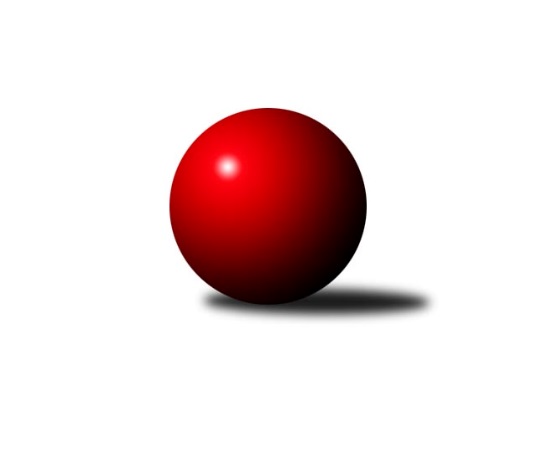 Č.13Ročník 2022/2023	10.2.2023Nejlepšího výkonu v tomto kole: 2743 dosáhlo družstvo: Kuželky Borovany BJihočeský KP2 2022/2023Výsledky 13. kolaSouhrnný přehled výsledků:TJ Sokol Chýnov A	- TJ Loko. Č. Velenice B	4:4	2613:2602	6.0:6.0	10.2.TJ Kunžak B	- Kuželky Borovany B	1:7	2571:2743	5.0:7.0	10.2.TJ Jiskra Nová Bystřice B	- TJ Blatná B	7:1	2511:2392	8.0:4.0	10.2.TJ Spartak Trhové Sviny C	- TJ Sokol Slavonice B	4:4	2480:2476	4.5:7.5	10.2.TJ Fezko Strakonice A	- TJ Spartak Trhové Sviny A	5:3	2592:2592	5.5:6.5	10.2.Tabulka družstev:	1.	TJ Loko. Č. Velenice B	13	8	2	3	60.5 : 43.5 	88.5 : 67.5 	 2599	18	2.	TJ Sokol Slavonice B	13	8	1	4	60.0 : 44.0 	80.0 : 76.0 	 2554	17	3.	Kuželky Borovany B	13	8	0	5	63.5 : 40.5 	96.5 : 59.5 	 2569	16	4.	TJ Spartak Trhové Sviny A	13	7	2	4	61.0 : 43.0 	84.5 : 71.5 	 2523	16	5.	TJ Fezko Strakonice A	13	7	0	6	52.5 : 51.5 	84.0 : 72.0 	 2495	14	6.	TJ Spartak Trhové Sviny C	12	5	2	5	47.5 : 48.5 	61.0 : 83.0 	 2484	12	7.	TJ Sokol Chýnov A	12	4	2	6	41.0 : 55.0 	63.0 : 81.0 	 2528	10	8.	TJ Jiskra Nová Bystřice B	13	5	0	8	47.0 : 57.0 	67.0 : 89.0 	 2584	10	9.	TJ Blatná B	12	4	1	7	40.5 : 55.5 	66.5 : 77.5 	 2519	9	10.	TJ Kunžak B	12	2	0	10	30.5 : 65.5 	65.0 : 79.0 	 2443	4Podrobné výsledky kola:	 TJ Sokol Chýnov A	2613	4:4	2602	TJ Loko. Č. Velenice B	Miroslav Mašek	 	 208 	 205 		413 	 0:2 	 418 	 	210 	 208		Jiří Baldík	Libuše Hanzálková	 	 176 	 211 		387 	 1:1 	 389 	 	198 	 191		Petra Holá	Tereza Kovandová	 	 238 	 195 		433 	 1:1 	 439 	 	223 	 216		David Koželuh	Thea Petrů	 	 224 	 206 		430 	 0:2 	 465 	 	232 	 233		David Holý	Dušan Straka	 	 245 	 233 		478 	 2:0 	 453 	 	229 	 224		Rudolf Baldík	Pavel Bronec	 	 238 	 234 		472 	 2:0 	 438 	 	221 	 217		Jiří Novotnýrozhodčí: Oldřich RoubekNejlepší výkon utkání: 478 - Dušan Straka	 TJ Kunžak B	2571	1:7	2743	Kuželky Borovany B	Vlastimil Škrabal	 	 225 	 197 		422 	 0:2 	 470 	 	227 	 243		Martin Soukup	Marcela Chramostová	 	 194 	 202 		396 	 0:2 	 461 	 	237 	 224		Jiří Malovaný	Radek Burian	 	 202 	 219 		421 	 1:1 	 449 	 	232 	 217		Čestmír Siebenbrunner	Josef Brtník	 	 200 	 222 		422 	 1:1 	 456 	 	242 	 214		Václav Ondok	Karel Hanzal	 	 238 	 202 		440 	 1:1 	 463 	 	227 	 236		Vojtěch Frdlík	Radek Hrůza	 	 248 	 222 		470 	 2:0 	 444 	 	223 	 221		Karel Jirkalrozhodčí: Ondřej MrkvaNejlepšího výkonu v tomto utkání: 470 kuželek dosáhli: Martin Soukup, Radek Hrůza	 TJ Jiskra Nová Bystřice B	2511	7:1	2392	TJ Blatná B	František Šotola	 	 204 	 177 		381 	 1:1 	 379 	 	197 	 182		Tomáš Fišer	Tomáš Kopáček	 	 196 	 210 		406 	 2:0 	 384 	 	186 	 198		Matěj Kupar	Jan Havlíček	 	 187 	 217 		404 	 0:2 	 416 	 	196 	 220		Matěj Pekárek	Jan Mol	 	 190 	 201 		391 	 1:1 	 379 	 	200 	 179		Libor Slezák	Jaroslav Běhoun	 	 236 	 221 		457 	 2:0 	 428 	 	217 	 211		Lukáš Drnek	Jan Baudyš	 	 248 	 224 		472 	 2:0 	 406 	 	194 	 212		Ondřej Fejtlrozhodčí:  Vedoucí družstevNejlepší výkon utkání: 472 - Jan Baudyš	 TJ Spartak Trhové Sviny C	2480	4:4	2476	TJ Sokol Slavonice B	Jan Štajner	 	 211 	 190 		401 	 1:1 	 412 	 	188 	 224		Miroslav Bartoška	Denisa Šimečková	 	 233 	 242 		475 	 2:0 	 374 	 	182 	 192		Martin Fiala	Pavel Zeman	 	 198 	 232 		430 	 1:1 	 419 	 	211 	 208		Zdeněk Holub	Aleš Císař	 	 165 	 212 		377 	 0:2 	 446 	 	221 	 225		Karel Cimbálník	Nikola Kroupová	 	 196 	 206 		402 	 0.5:1.5 	 406 	 	200 	 206		Josef Petrik	Gabriela Kroupová	 	 193 	 202 		395 	 0:2 	 419 	 	212 	 207		Jiří Svobodarozhodčí: Vlastimil KříhaNejlepší výkon utkání: 475 - Denisa Šimečková	 TJ Fezko Strakonice A	2592	5:3	2592	TJ Spartak Trhové Sviny A	Jaroslav Petráň *1	 	 245 	 217 		462 	 1.5:0.5 	 437 	 	220 	 217		Pavel Stodolovský	Petr Švec	 	 200 	 209 		409 	 0.5:1.5 	 419 	 	210 	 209		Josef Troup	Pavel Poklop	 	 195 	 209 		404 	 1:1 	 397 	 	166 	 231		František Vávra	Matyáš Hejpetr	 	 227 	 221 		448 	 1.5:0.5 	 444 	 	223 	 221		Jan Dvořák	Martin Krajčo	 	 213 	 208 		421 	 0:2 	 451 	 	229 	 222		Žaneta Pešková	Václav Valhoda	 	 206 	 242 		448 	 1:1 	 444 	 	223 	 221		Jiří Rebanrozhodčí: Martin Krajčostřídání: *1 od 71. hodu Zdeněk ValdmanNejlepší výkon utkání: 462 - Jaroslav PetráňPořadí jednotlivců:	jméno hráče	družstvo	celkem	plné	dorážka	chyby	poměr kuž.	Maximum	1.	Jaroslav Běhoun 	TJ Jiskra Nová Bystřice B	455.20	303.8	151.4	2.2	7/7	(480)	2.	Jiří Novotný 	TJ Loko. Č. Velenice B	451.29	313.7	137.6	5.1	8/8	(503)	3.	Čestmír Siebenbrunner 	Kuželky Borovany B	449.13	299.9	149.3	5.1	5/7	(464)	4.	Pavel Bronec 	TJ Sokol Chýnov A	448.79	304.3	144.5	5.6	7/7	(477)	5.	Alena Kovandová 	TJ Sokol Chýnov A	448.33	303.5	144.8	4.5	6/7	(486)	6.	Zdeněk Holub 	TJ Sokol Slavonice B	447.88	306.6	141.3	5.3	4/6	(478)	7.	Václav Ondok 	Kuželky Borovany B	446.61	308.7	137.9	4.8	6/7	(458)	8.	Tomáš Kopáček 	TJ Jiskra Nová Bystřice B	445.63	304.1	141.5	3.8	7/7	(499)	9.	Karel Cimbálník 	TJ Sokol Slavonice B	444.43	302.3	142.2	6.4	5/6	(469)	10.	Rudolf Baldík 	TJ Loko. Č. Velenice B	443.89	294.0	149.9	3.8	7/8	(489)	11.	David Holý 	TJ Loko. Č. Velenice B	442.19	297.2	145.0	4.3	8/8	(476)	12.	Robert Flandera 	TJ Blatná B	440.90	302.5	138.5	5.0	5/7	(479)	13.	Jiří Svoboda 	TJ Sokol Slavonice B	438.58	303.7	134.9	5.1	6/6	(475)	14.	Richard Paul 	TJ Jiskra Nová Bystřice B	438.56	299.7	138.9	6.0	5/7	(475)	15.	Jiří Reban 	TJ Spartak Trhové Sviny A	437.79	297.9	139.9	5.9	6/6	(470)	16.	Miroslav Bartoška 	TJ Sokol Slavonice B	433.46	293.0	140.5	6.9	4/6	(471)	17.	Pavel Zeman 	TJ Spartak Trhové Sviny C	431.69	301.8	129.9	6.7	7/7	(456)	18.	Monika Kalousová 	TJ Blatná B	431.33	301.2	130.1	6.5	6/7	(496)	19.	Josef Brtník 	TJ Kunžak B	431.02	298.2	132.8	5.7	6/6	(483)	20.	Žaneta Pešková 	TJ Spartak Trhové Sviny A	430.43	291.5	138.9	5.2	5/6	(464)	21.	Václav Valhoda 	TJ Fezko Strakonice A	429.46	293.4	136.1	4.4	7/7	(452)	22.	Jiří Ondrák  st.	TJ Sokol Slavonice B	428.85	298.0	130.9	5.0	4/6	(446)	23.	Karel Filek 	TJ Fezko Strakonice A	428.63	299.2	129.5	6.6	6/7	(475)	24.	Martin Soukup 	Kuželky Borovany B	428.60	297.8	130.8	6.2	7/7	(470)	25.	Jiří Malovaný 	Kuželky Borovany B	427.81	295.2	132.6	7.6	7/7	(465)	26.	Josef Troup 	TJ Spartak Trhové Sviny A	427.08	295.8	131.3	4.7	6/6	(456)	27.	Dušan Straka 	TJ Sokol Chýnov A	425.83	294.7	131.1	6.0	7/7	(478)	28.	Richard Zelinka 	TJ Fezko Strakonice A	425.33	288.8	136.5	5.6	6/7	(445)	29.	Jan Dvořák 	TJ Spartak Trhové Sviny A	424.98	291.2	133.8	5.9	6/6	(467)	30.	Josef Petrik 	TJ Sokol Slavonice B	424.02	297.8	126.3	6.7	5/6	(478)	31.	Jan Havlíček 	TJ Jiskra Nová Bystřice B	422.40	297.6	124.8	9.8	5/7	(457)	32.	Lukáš Drnek 	TJ Blatná B	422.29	292.2	130.1	7.6	7/7	(482)	33.	Jiří Mertl 	TJ Jiskra Nová Bystřice B	420.68	300.4	120.3	7.8	5/7	(458)	34.	Jan Štajner 	TJ Spartak Trhové Sviny C	420.38	288.6	131.8	8.4	7/7	(477)	35.	Petra Holá 	TJ Loko. Č. Velenice B	418.33	295.6	122.7	7.9	6/8	(469)	36.	Libor Slezák 	TJ Blatná B	416.86	288.9	128.0	7.7	7/7	(491)	37.	Pavel Poklop 	TJ Fezko Strakonice A	413.93	286.6	127.4	8.4	7/7	(454)	38.	Miroslav Mašek 	TJ Sokol Chýnov A	413.40	291.8	121.6	8.8	7/7	(511)	39.	Matěj Pekárek 	TJ Blatná B	412.04	285.0	127.0	8.4	7/7	(506)	40.	Ondřej Fejtl 	TJ Blatná B	410.38	288.1	122.3	6.8	6/7	(490)	41.	Ondřej Mrkva 	TJ Kunžak B	410.03	292.6	117.5	10.3	6/6	(449)	42.	Martin Krajčo 	TJ Fezko Strakonice A	409.83	284.6	125.2	7.8	6/7	(461)	43.	Aleš Císař 	TJ Spartak Trhové Sviny C	409.83	289.2	120.6	8.0	6/7	(459)	44.	Radek Burian 	TJ Kunžak B	408.83	280.3	128.6	8.9	6/6	(456)	45.	Karel Hanzal 	TJ Kunžak B	408.20	282.1	126.1	6.3	6/6	(475)	46.	Petr Švec 	TJ Fezko Strakonice A	405.08	288.3	116.8	10.1	6/7	(496)	47.	Vlastimil Kříha 	TJ Spartak Trhové Sviny C	404.60	274.6	130.0	9.4	5/7	(437)	48.	Vlastimil Škrabal 	TJ Kunžak B	402.79	283.9	118.9	9.8	4/6	(431)	49.	Gabriela Kroupová 	TJ Spartak Trhové Sviny C	401.61	288.8	112.8	11.0	6/7	(455)	50.	František Vávra 	TJ Spartak Trhové Sviny A	399.85	281.7	118.1	9.2	6/6	(426)	51.	Bohuslav Švepeš 	TJ Spartak Trhové Sviny A	399.25	280.8	118.5	9.0	4/6	(412)	52.	Jiří Pšenčík 	TJ Sokol Slavonice B	394.46	284.3	110.1	9.3	4/6	(449)	53.	Jitka Šimková 	Kuželky Borovany B	391.70	283.4	108.3	11.6	6/7	(424)	54.	Libuše Hanzálková 	TJ Sokol Chýnov A	389.97	283.1	106.9	11.6	6/7	(419)	55.	Stanislava Kopalová 	TJ Kunžak B	382.37	274.4	108.0	13.5	5/6	(413)		Bohumil Maroušek 	TJ Loko. Č. Velenice B	470.75	327.8	143.0	4.3	2/8	(510)		Thea Petrů 	TJ Sokol Chýnov A	454.33	298.7	155.7	5.7	1/7	(491)		Radek Hrůza 	TJ Kunžak B	452.63	312.1	140.5	2.4	2/6	(470)		Karel Jirkal 	Kuželky Borovany B	452.00	300.6	151.4	0.3	4/7	(471)		David Koželuh 	TJ Loko. Č. Velenice B	443.67	297.8	145.8	3.5	3/8	(497)		David Marek 	TJ Loko. Č. Velenice B	431.92	302.6	129.3	6.6	5/8	(490)		Vojtěch Frdlík 	Kuželky Borovany B	431.13	302.9	128.3	6.4	4/7	(463)		Nikola Kroupová 	TJ Spartak Trhové Sviny C	431.00	295.6	135.4	6.5	4/7	(478)		Miloš Rozhoň 	TJ Blatná B	430.04	298.8	131.2	7.4	4/7	(498)		Matěj Budoš 	TJ Jiskra Nová Bystřice B	426.00	279.5	146.5	6.0	2/7	(437)		Jan Baudyš 	TJ Jiskra Nová Bystřice B	425.67	290.6	135.1	6.8	3/7	(472)		Jiří Baldík 	TJ Loko. Č. Velenice B	425.56	298.0	127.6	5.8	5/8	(456)		Jan Kobliha 	Kuželky Borovany B	422.50	302.5	120.0	9.7	3/7	(469)		Viktor Jeřábek 	TJ Jiskra Nová Bystřice B	422.30	293.1	129.2	6.9	4/7	(440)		Pavel Stodolovský 	TJ Spartak Trhové Sviny A	420.33	295.3	125.0	8.3	3/6	(437)		Ondřej Kubeš 	TJ Sokol Slavonice B	419.50	285.5	134.0	7.5	2/6	(422)		Vladimír Kupka 	TJ Loko. Č. Velenice B	419.50	304.5	115.0	8.5	2/8	(426)		Roman Osovský 	TJ Loko. Č. Velenice B	417.75	284.5	133.3	6.0	4/8	(453)		Marie Binderová 	TJ Sokol Chýnov A	417.67	282.0	135.7	7.7	3/7	(423)		Kateřina Dvořáková 	Kuželky Borovany B	417.00	286.0	131.0	7.0	1/7	(417)		Tereza Kovandová 	TJ Sokol Chýnov A	417.00	288.7	128.3	6.5	2/7	(439)		Denisa Šimečková 	TJ Spartak Trhové Sviny C	415.40	285.1	130.3	7.2	4/7	(475)		Věra Návarová 	TJ Sokol Chýnov A	413.00	295.0	118.0	10.0	2/7	(415)		František Šotola 	TJ Jiskra Nová Bystřice B	412.75	287.3	125.4	7.8	4/7	(425)		Matyáš Hejpetr 	TJ Fezko Strakonice A	411.25	287.8	123.5	4.6	2/7	(448)		Jan Zeman 	TJ Kunžak B	406.00	293.5	112.5	13.5	2/6	(411)		Karolína Roubková 	TJ Sokol Chýnov A	404.00	278.5	125.5	7.5	2/7	(406)		Jan Ležák 	TJ Sokol Slavonice B	403.50	288.5	115.0	10.5	2/6	(427)		Jindřich Soukup 	Kuželky Borovany B	398.50	280.4	118.1	7.0	3/7	(416)		Vlastimil Novák 	TJ Sokol Chýnov A	398.50	288.5	110.0	11.5	2/7	(437)		Tomáš Švepeš 	TJ Spartak Trhové Sviny C	398.00	276.0	122.0	12.0	1/7	(398)		Radka Burianová 	TJ Kunžak B	397.00	272.0	125.0	5.0	1/6	(397)		Marek Rojdl 	TJ Spartak Trhové Sviny C	397.00	278.0	119.0	10.0	1/7	(397)		Zdeněk Valdman 	TJ Fezko Strakonice A	395.25	281.4	113.9	9.8	4/7	(436)		Jiří Švepeš 	TJ Spartak Trhové Sviny C	394.00	273.0	121.0	10.0	2/7	(424)		Jan Kouba 	Kuželky Borovany B	394.00	279.0	115.0	10.0	1/7	(394)		Josef Svoboda 	TJ Spartak Trhové Sviny A	391.00	271.0	120.0	10.0	1/6	(391)		Jan Mol 	TJ Jiskra Nová Bystřice B	389.75	281.0	108.8	11.0	2/7	(391)		Rudolf Borovský 	TJ Sokol Slavonice B	388.00	301.0	87.0	12.0	1/6	(388)		Matěj Kupar 	TJ Blatná B	384.00	271.0	113.0	6.0	1/7	(384)		Tomáš Fišer 	TJ Blatná B	379.00	264.0	115.0	10.0	1/7	(379)		Jiří Tröstl 	Kuželky Borovany B	378.00	263.0	115.0	7.0	1/7	(378)		Martin Fiala 	TJ Sokol Slavonice B	374.00	260.0	114.0	12.0	1/6	(374)		Filip Rojdl 	TJ Spartak Trhové Sviny C	371.00	274.0	97.0	13.0	1/7	(371)		Nela Koptová 	TJ Spartak Trhové Sviny C	366.00	241.0	125.0	9.0	1/7	(366)		Marcela Chramostová 	TJ Kunžak B	358.50	264.5	94.0	13.0	2/6	(396)Sportovně technické informace:Starty náhradníků:registrační číslo	jméno a příjmení 	datum startu 	družstvo	číslo startu20975	Martin Fiala	10.02.2023	TJ Sokol Slavonice B	2x22617	Marcela Chramostová	10.02.2023	TJ Kunžak B	1x25387	Jan Mol	10.02.2023	TJ Jiskra Nová Bystřice B	3x23805	Matyáš Hejpetr	10.02.2023	TJ Fezko Strakonice A	1x24226	Thea Petrů	10.02.2023	TJ Sokol Chýnov A	2x23968	Vojtěch Frdlík	10.02.2023	Kuželky Borovany B	3x23619	Čestmír Siebenbrunner	10.02.2023	Kuželky Borovany B	3x
Hráči dopsaní na soupisku:registrační číslo	jméno a příjmení 	datum startu 	družstvo	26073	Matěj Kupar	10.02.2023	TJ Blatná B	25233	Tomáš Fišer	10.02.2023	TJ Blatná B	Program dalšího kola:14. kolo17.2.2023	pá	17:00	Kuželky Borovany B - TJ Jiskra Nová Bystřice B	17.2.2023	pá	17:30	TJ Blatná B - TJ Sokol Slavonice B	17.2.2023	pá	17:30	TJ Loko. Č. Velenice B - TJ Spartak Trhové Sviny A	17.2.2023	pá	18:00	TJ Spartak Trhové Sviny C - TJ Sokol Chýnov A	17.2.2023	pá	19:00	TJ Fezko Strakonice A - TJ Kunžak B	Nejlepší šestka kola - absolutněNejlepší šestka kola - absolutněNejlepší šestka kola - absolutněNejlepší šestka kola - absolutněNejlepší šestka kola - dle průměru kuželenNejlepší šestka kola - dle průměru kuželenNejlepší šestka kola - dle průměru kuželenNejlepší šestka kola - dle průměru kuželenNejlepší šestka kola - dle průměru kuželenPočetJménoNázev týmuVýkonPočetJménoNázev týmuPrůměr (%)Výkon1xDušan StrakaChýnov A4782xDenisa ŠimečkováSp. T.Sviny C115.684751xDenisa ŠimečkováSp. T.Sviny C4751xJan BaudyšN. Bystřice B112.34725xPavel BronecChýnov A4721xDušan StrakaChýnov A112.254781xJan BaudyšN. Bystřice B4724xPavel BronecChýnov A110.844721xMartin SoukupBorovany B4702xMartin SoukupBorovany B110.694701xRadek HrůzaKunžak B4702xRadek HrůzaKunžak B110.69470